DADOS DO CANDIDATODADOS DO CANDIDATODADOS DO CANDIDATODADOS DO CANDIDATODADOS DO CANDIDATODADOS DO CANDIDATODADOS DO CANDIDATODADOS DO CANDIDATONomeE-mail para contatoE-mail para contatoE-mail para contatoPaís de NascimentoPaís de NascimentoPaís de NascimentoNúmero do CPF ou PassaporteNúmero do CPF ou PassaporteNúmero do CPF ou PassaporteNúmero do CPF ou PassaporteEndereço Residencial (informar cidade/país)Endereço Residencial (informar cidade/país)Universidade onde realizou o doutoradoUniversidade onde realizou o doutoradoUniversidade onde realizou o doutoradoUniversidade onde realizou o doutoradoUniversidade onde realizou o doutoradoUniversidade onde realizou o doutoradoData em que obteve o título de doutorado (dia/mês/ano)Data em que obteve o título de doutorado (dia/mês/ano)Data em que obteve o título de doutorado (dia/mês/ano)Data em que obteve o título de doutorado (dia/mês/ano)Data em que obteve o título de doutorado (dia/mês/ano)Data em que obteve o título de doutorado (dia/mês/ano)Deseja concorrer às vagas reservadas aos negros (preto ou pardo)? Sim            Não 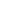 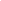 Deseja concorrer às vagas reservadas aos negros (preto ou pardo)? Sim            Não Deseja concorrer às vagas reservadas aos negros (preto ou pardo)? Sim            Não Deseja concorrer às vagas reservadas aos negros (preto ou pardo)? Sim            Não Deseja concorrer às vagas reservadas aos negros (preto ou pardo)? Sim            Não Deseja concorrer às vagas reservadas aos negros (preto ou pardo)? Sim            Não Deseja concorrer às vagas reservadas aos negros (preto ou pardo)? Sim            Não Deseja concorrer às vagas reservadas aos negros (preto ou pardo)? Sim            Não INFORMAÇÕES PARA O POSSÍVEL CONTRATO DE TRABALHOINFORMAÇÕES PARA O POSSÍVEL CONTRATO DE TRABALHOINFORMAÇÕES PARA O POSSÍVEL CONTRATO DE TRABALHOINFORMAÇÕES PARA O POSSÍVEL CONTRATO DE TRABALHOINFORMAÇÕES PARA O POSSÍVEL CONTRATO DE TRABALHOINFORMAÇÕES PARA O POSSÍVEL CONTRATO DE TRABALHOINFORMAÇÕES PARA O POSSÍVEL CONTRATO DE TRABALHOINFORMAÇÕES PARA O POSSÍVEL CONTRATO DE TRABALHOPeríodo do contrato (em meses)Período do contrato (em meses)Período do contrato (em meses)Período do contrato (em meses)Período do contrato (em meses)Período do contrato (em meses)Período do contrato (em meses)Previsão de início e término do contrato mês/ano) Previsão de início e término do contrato mês/ano) Previsão de início e término do contrato mês/ano) Previsão de início e término do contrato mês/ano) Previsão de início e término do contrato mês/ano) Previsão de início e término do contrato mês/ano) Previsão de início e término do contrato mês/ano) PROGRAMA DE PÓS-GRAUDAÇÃO PROGRAMA DE PÓS-GRAUDAÇÃO PROGRAMA DE PÓS-GRAUDAÇÃO PROGRAMA DE PÓS-GRAUDAÇÃO PROGRAMA DE PÓS-GRAUDAÇÃO PROGRAMA DE PÓS-GRAUDAÇÃO PROGRAMA DE PÓS-GRAUDAÇÃO PROGRAMA DE PÓS-GRAUDAÇÃO Nome do Programa de Pós-GraduaçãoNome do Programa de Pós-GraduaçãoNome do Programa de Pós-GraduaçãoNome do Programa de Pós-GraduaçãoNome do Programa de Pós-GraduaçãoPrograma de Pós-graduação em Ensino, Filosofia e História das CiênciasPrograma de Pós-graduação em Ensino, Filosofia e História das CiênciasPrograma de Pós-graduação em Ensino, Filosofia e História das CiênciasNome do CoordenadorNome do CoordenadorNome do CoordenadorNome do CoordenadorNome do CoordenadorRafael Moreira SiqueiraRafael Moreira SiqueiraRafael Moreira SiqueiraClassificação do candidato (seleção realizada no PPG)Classificação do candidato (seleção realizada no PPG)Classificação do candidato (seleção realizada no PPG)Classificação do candidato (seleção realizada no PPG)Classificação do candidato (seleção realizada no PPG)Parecer sobre o (a) candidato (a), elaborado pelo Programa de Pós-GraduaçãoParecer sobre o (a) candidato (a), elaborado pelo Programa de Pós-GraduaçãoParecer sobre o (a) candidato (a), elaborado pelo Programa de Pós-GraduaçãoParecer sobre o (a) candidato (a), elaborado pelo Programa de Pós-GraduaçãoParecer sobre o (a) candidato (a), elaborado pelo Programa de Pós-GraduaçãoParecer sobre o (a) candidato (a), elaborado pelo Programa de Pós-GraduaçãoParecer sobre o (a) candidato (a), elaborado pelo Programa de Pós-GraduaçãoParecer sobre o (a) candidato (a), elaborado pelo Programa de Pós-Graduação